.Dance starts on lyrics; 32 count introS1: CHASSÉ, ROCK BACK, SIDE, BEHIND, ¼ TURN L, SHUFFLE FWDS2: OUT-OUT, IN-IN, TOE STRUT BACK R+L(Restart wall 8)S3: ROCK BACK, SHUFFLE ½  L, ¼ TURN L, CHASSÉ L, CROSS ROCK(Restart wall 3)S4: SIDE, HOLD, TOGETHER, SIDE, TOUCH, ¼ L FWD , ½  R BWD, SHUFFLE ½  LS5: ROCKING CHAIR, HEEL GRIND ¼  R, SIDE, CROSSS6: STEP R DIAG. FORW., STEP L DIAG. FORW., STEP R DIAG. BACK, STEP L DIAG. BACKS7: MONTEREY ½ R, POINT-TOUCH-POINT L,  ¼ TURN L, POINT R, CROSS RS8: STEP BACK L, CLOSE, SHUFFLE FORW. L, PIVOT ½  2xSTART AGAINRESTARTS:During wall 3 Restart after 24 counts (facing  6:00)During wall 8 Restart after 16 counts (facing  3:00 )Have FunLast Update - 15th Aug 2016Bush Party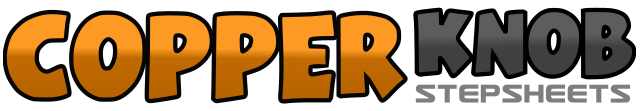 .......Count:64Wall:4Level:Improver.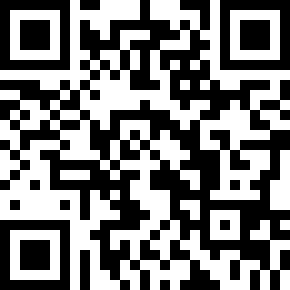 Choreographer:Gudrun Schneider (DE) - August 2016Gudrun Schneider (DE) - August 2016Gudrun Schneider (DE) - August 2016Gudrun Schneider (DE) - August 2016Gudrun Schneider (DE) - August 2016.Music:Bush Party - Dean BrodyBush Party - Dean BrodyBush Party - Dean BrodyBush Party - Dean BrodyBush Party - Dean Brody........1&2RF step side, LF together, RF step side3-4LF rock back – RF recover5-6LF step side, RF behind7&8LF ¼ left step forward, RF step beside -  LF step forward (9)1-2RF step forward and out, LF step forward and out3-4RF step back, LF step next to RF5-6RF touch toe back -  drop R heel7-8LF touch toe back -  drop L heel1-2RF step back, LF recover3&4RF ¼ right step side, LF step beside, RF ¼ right step back (3)5&6LF ¼ left step side, RF step beside, LF step side (12)7-8RF rock across, LF recover1-2RF step side, Hold&3-4LF together, RF step side, LF touch (clap)5-6LF ¼ left step forward, RF ½ step right back (3)7&8LF ¼ left step side, RF step beside, LF ¼ left step forward (9)1-2RF rock forward, LF recover3-4RF rock back, LF recover5-6RF ¼ turn on heel (12)7-8RF step side, LF cross1-2RF step diagonally forward, LF touch beside3-4LF step diagonally forward, RF touch beside5-6RF step diagonally back, LF touch beside7-8LF step diagonally back, RF touch beside1-2RF point side, RF ½ right step beside (6)3-4LF point side, LF touch beside,5-6LF point side, LF ¼ left step beside (3)7-8RF point side, RF cross1-2LF step back, RF step beside3&4LF step forward, RF step beside, LF step forward5-6RF step forward, R+L ½ turn left (9)7-8RF step forward, R+L ½ turn left (3)